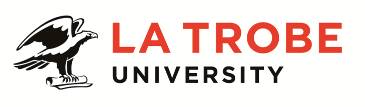 Further information about:La Trobe University - http://www.latrobe.edu.au/about 	For enquiries only contact:Rebecca Bramwell, Manager Governance & PolicyTEL: 03 9479 2058 Email: r.bramwell@latrobe.edu.au Senior Executive OfficerPosition Context The Planning and Governance Division provides a leadership role within the University in the following functional areas: Planning and Institutional Performance, Risk Management, Legal Services, Governance and Policy, Records and Archives, and Program Management.The primary purpose of this position is to:Provide high-level and proactive executive support to University-level committeesProactively provide professional advice on policy issues relevant to agreed focus areas, including leading the development or revision of University policy and proceduresLead improvement projects on agreed topics within the Division or across the University to improve the operation of the University’s governance and policy functions.  Projects are likely to cover a wide array of specific topics but will generally have as outcomes enhanced or streamlined decision-making processes, improved operation of the University’s committee processes (including better flow of business between committees at College and University level), and enhanced understanding across La Trobe of the importance of governance processes.Duties at this level include: Provide high level executive officer support to assigned University level committees by:Proactively liaising with the Committee Chair and members to develop an annual work plan that is appropriately aligned to the agreed Terms of ReferencePreparing meeting agendas that appropriately align to the annual work planDrafting committee papers on matters relevant to the scope of assigned committeesCreating and maintaining minutes and related records Actively proof reading and reviewing submitted papers and advising paper authors where authorship standards have not been metCoordinating the communication of information between CommitteesEnsuring executive or follow-up action on matters arising from meetings as requiredAgreeing with the Chair the nature of annual review or self-review of the committee occur that should occur.  Coordinate this activity and ensure outcomes are reported back to the Committee and agreed improvements are implementedComplying with the Executive Officers Service Charter and Protocols of Governance and Policy ServicesProactively provide professional advice on policy issues relevant to agreed focus areas, including leading the development or revision of University policy and proceduresLead improvement projects on agreed topics aimed at strengthening the University’s governance and policy functions.  This involves conceptualising and documenting the project scope and plan, managing the required stakeholder engagement, identification and effective management of issues and risks and appropriate reporting of actions and outcomesContribute to continuous improvement within the Division by providing constructive feedback on processes, systems and work practices employed and reviewing and enhancing work proceduresOther duties as required Key Selection Criteria may include:	A degree with substantial extension of the theories and principles, learned through experience; or a range of management experience; or postgraduate qualifications, or progress towards postgraduate qualifications with extensive relevant experience; or an equivalent alternate combination of relevant knowledge, training and/or experienceComprehensive knowledge and understanding of the regulatory environment that relates to the handling, management and privacy of information and freedom of information, including the ability to impart this understanding to various stakeholders of the organisationDemonstrated skills and experience in negotiating, communicating and presenting to various stakeholdersDemonstrated skills and experience in researching, analysing and resolving complex problemsDemonstrated skills and/or experience in complaint handlingDemonstrated experience in dealing with confidential and sensitive materialDemonstrated experience working with and influencing senior managementEssential Compliance RequirementsTo hold this La Trobe University position the occupant must:hold, or be willing to undertake and pass, a Victorian Working With Children Check; ANDtake personal accountability to comply with all University policies, procedures and legislative or regulatory obligations; including but not limited to TEQSA and the Higher Education Threshold Standards.  La Trobe Cultural QualitiesOur cultural qualities underpin everything we do. As we work towards realising the strategic goals of the University we strive to work in a way which is aligned to our four cultural qualities:We are Connected:  We connect to the world outside — the students and communities we serve, both locally and globally.We are Innovative:  We tackle the big issues of our time to transform the lives of our students and society. We are Accountable:  We strive for excellence in everything we do. We hold each other and ourselves to account, and work to the highest standard.We Care:  We care about what we do and why we do it. We believe in the power of education and research to transform lives and global society. We care about being the difference in the lives of our students and communities.For Human Resource Use OnlyInitials:		Date:Position DescriptionSenior Executive OfficerSenior Executive OfficerPosition No:50144078Department:Governance & PolicySchool/Division:Planning & GovernanceCampus/Location:Melbourne (Bundoora)Classification:Higher Education Officer Level 8 (HEO8)Employment Type:Continuing, Full TimePosition Supervisor: Number:Manager, Governance & Policy50033033Other Benefits:http://www.latrobe.edu.au/jobs/working/benefits Position Description